 Mrs HalimCan I sort out friendship problems?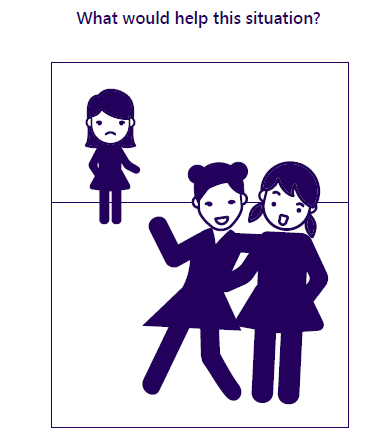 Reflection: What could you do to help in this situation?______________________________________________________________________________________________________________________________________________________________________________R A G